ŠKOLNÍ PARLAMENT – členové parlamentu pro školní rok2017/2018III.D třída: Klára Štamposká, Michal TeslíkV.E třída: Šimon ByrtusVI.D třída: Tereza Pietrovská, Patrik KocyánIX.D třída: Miloš Baláž, Matěj RybnikárI.B PRŠ 1 : René Kovačič, I. PRŠ 2: Adéla Ševelová, Aleš KvapilII. PRŠ2: Monika Jonštová, Libor Jamnič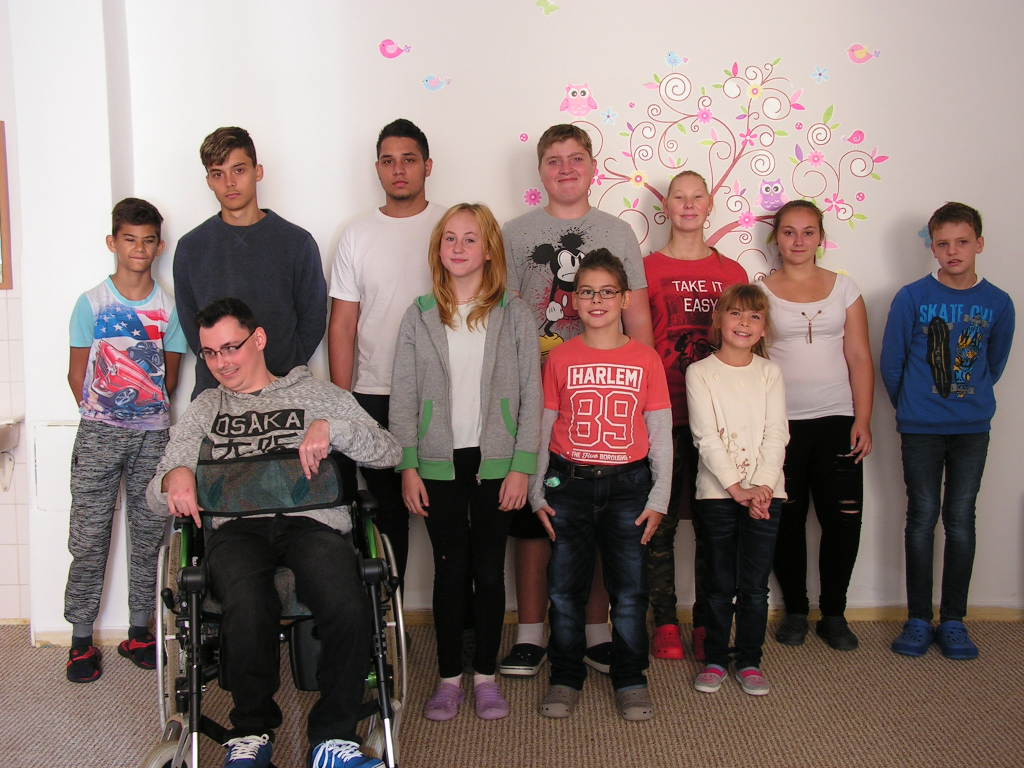 Práva a povinnosti členů parlamentuZvolení zástupci prezentují názory celé třídy.Žáci se scházejí na pravidelných schůzkách, kde projednávají společně problémy či návrhy svých tříd.Žáci se účastní života na škole a školních akcí.Žáci mohou přijít s vlastními návrhy na konání nějaké školní akce. Její konání musí být pedagogicky zajištěno.Žáci mohou navrhnout řešení některých problémů.Žáci podněcují spolupráci mezi třídami a snaží se do svých projektů zapojit různé věkové skupiny.